Отчет группы «Капелька» за февральВ начале февраля инструктор по физической культуре Светлана Анатольевна Шефер провела для родителей и детей группы спортивное развлечение «Зимние забавы»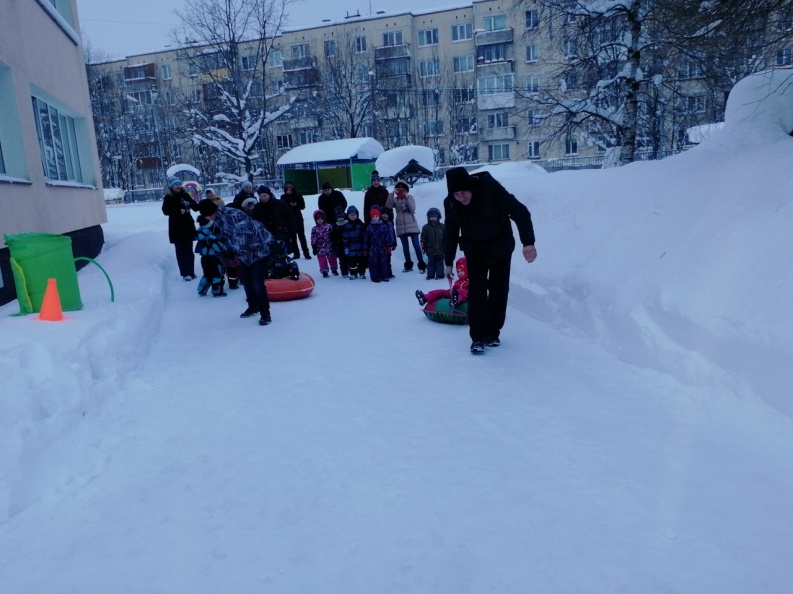 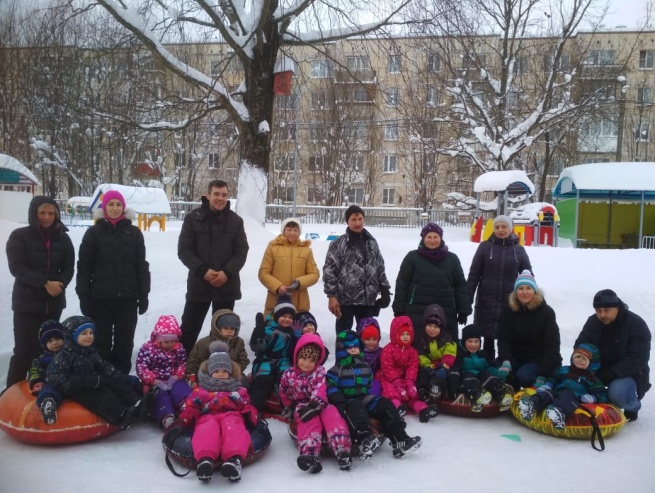 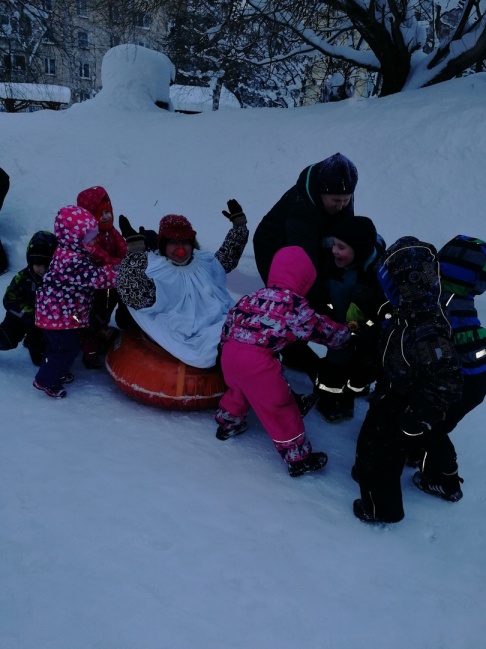 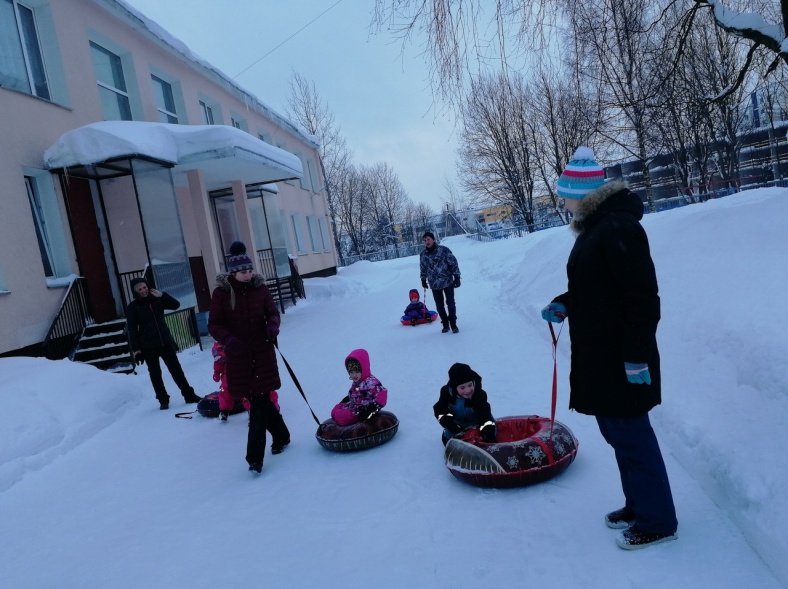 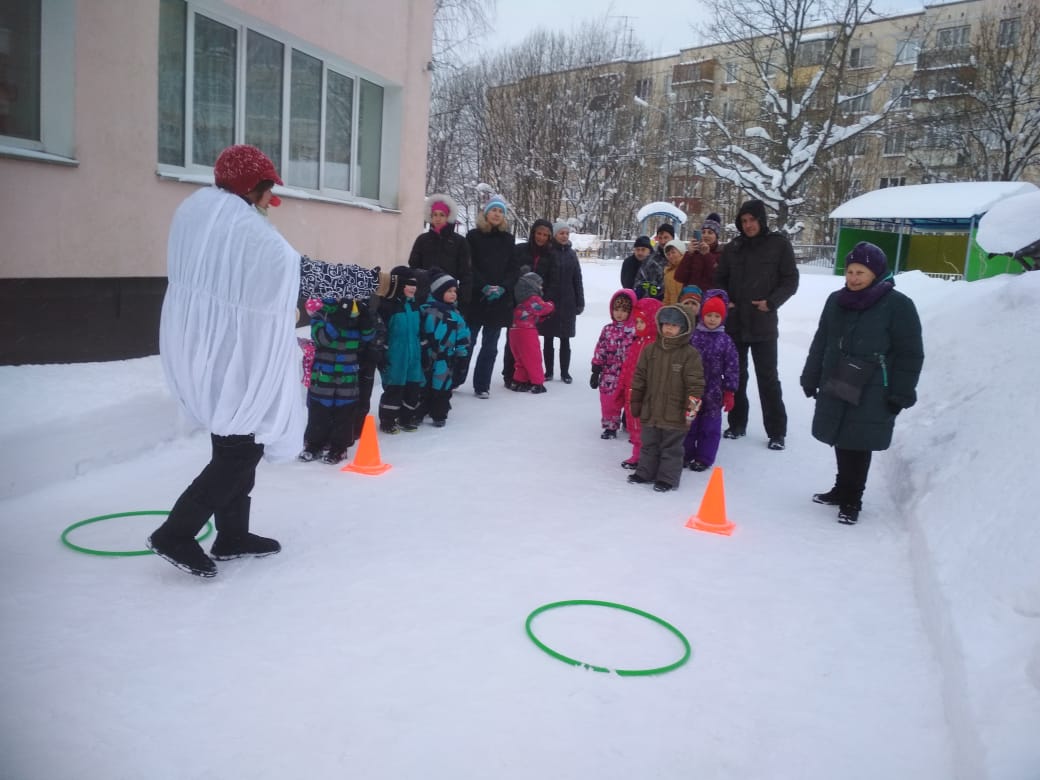 По теме недели «Путешествие в Африку с доктором Айболитом» лепили жирафа, который заболел. Смотрели презентацию.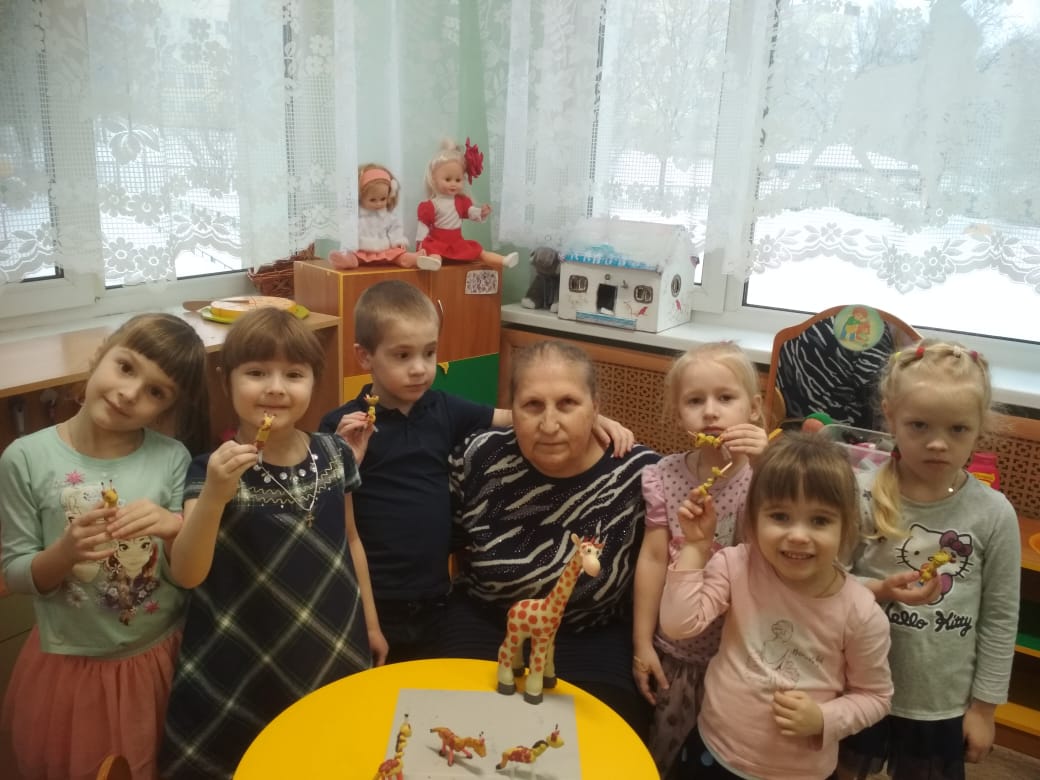 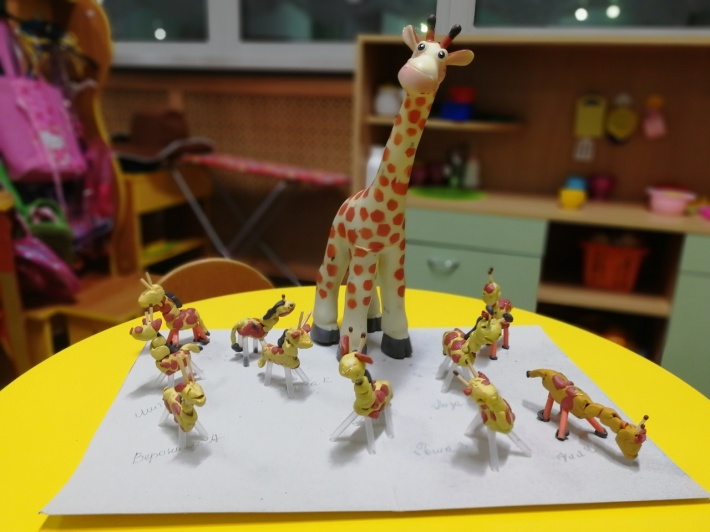 Рисовали снегирей.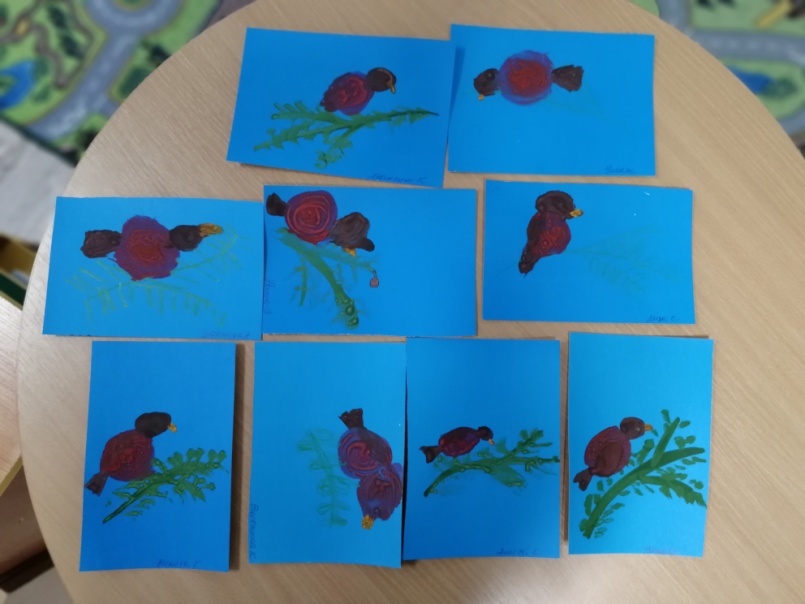 По теме недели «Море и его обитатели» вспоминали, какие живые существа обитают в море, смотрели презентацию. Так же провели  экспериментирование «Тонет – не тонет», рассматривали, как различные предметы ведут себя в воде. Смотрели мультфильм «Пузырь, соломенка и лапоть».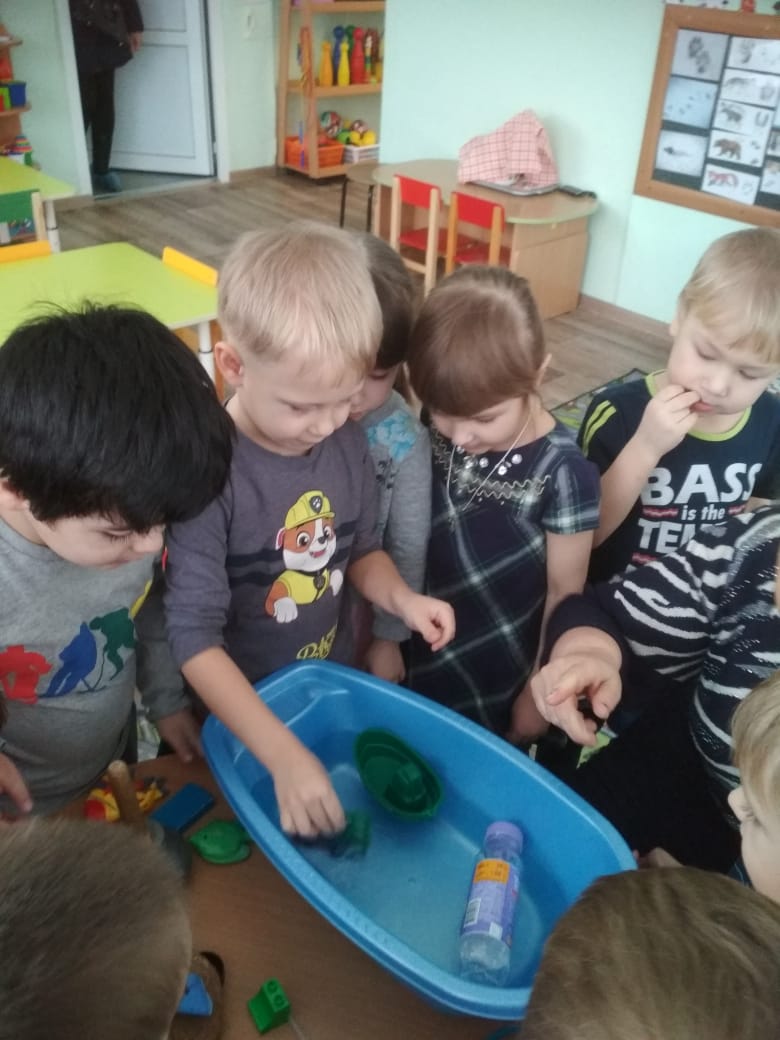 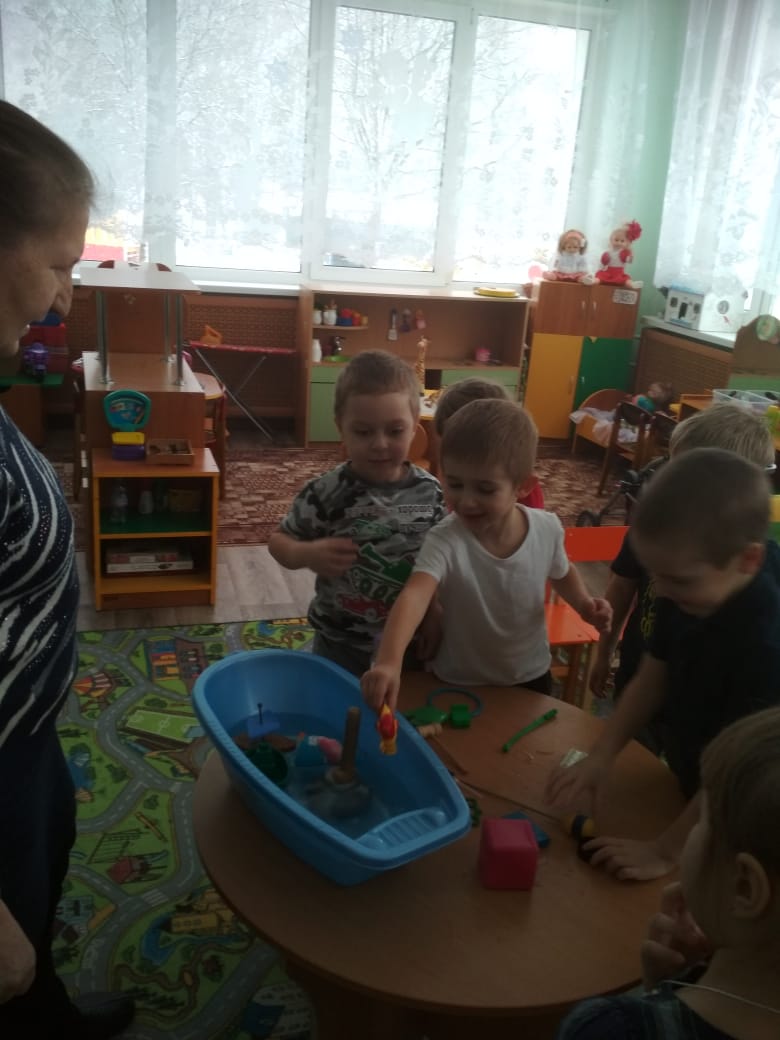 Рисовали коллективную работу «Крошки – осьминожки»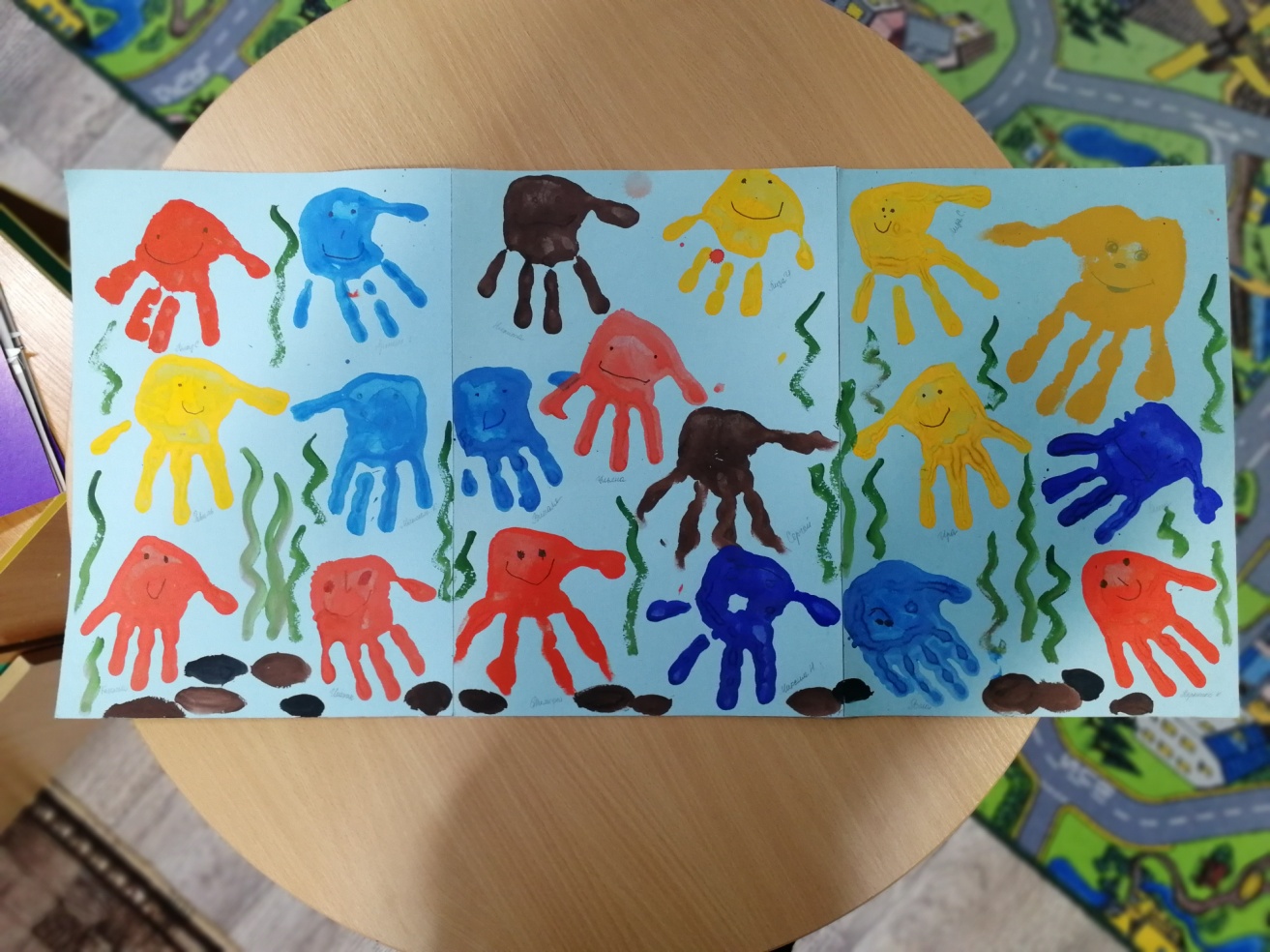 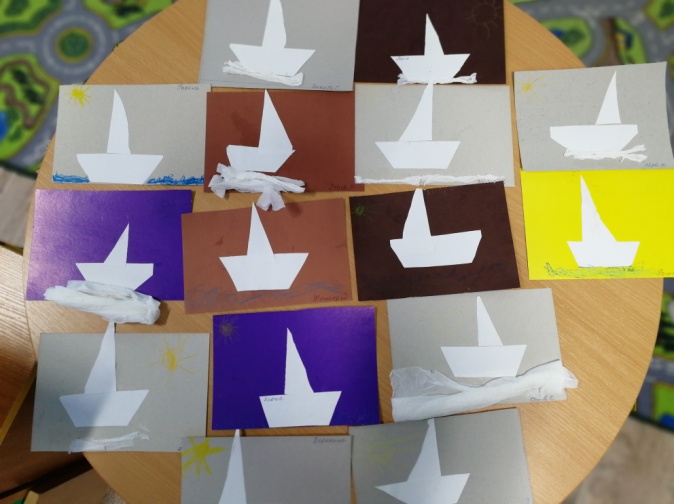 Сделали аппликации«Мышата – моряки»По теме недели «Защитники» ребята лепили «Веселые вертолеты»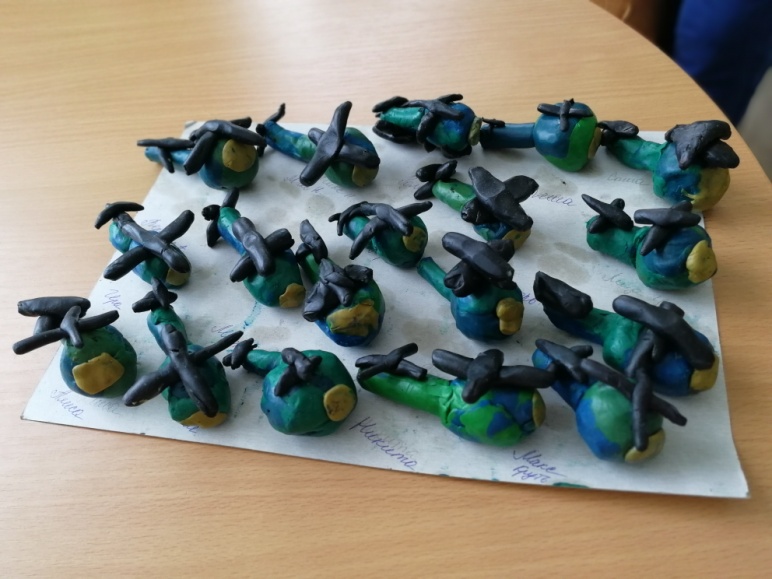 Рисовали «Храброго мышонка»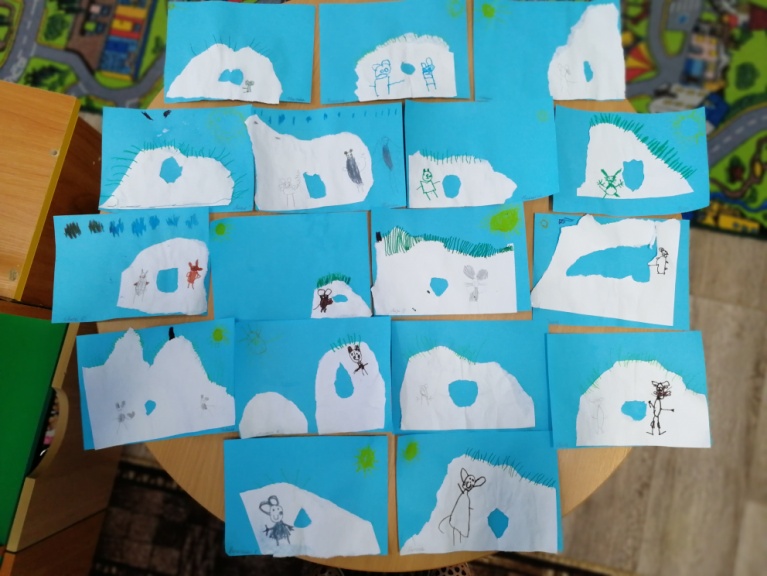 К празднику «День защитника Отечества» для детей провели спортивное развлечение.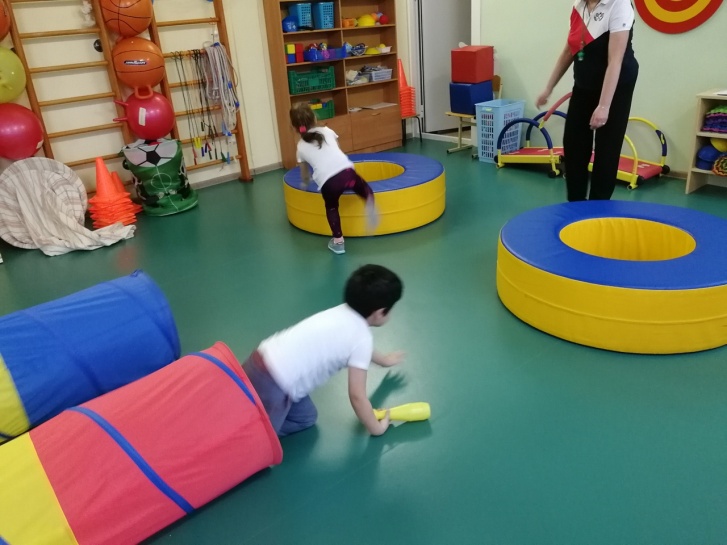 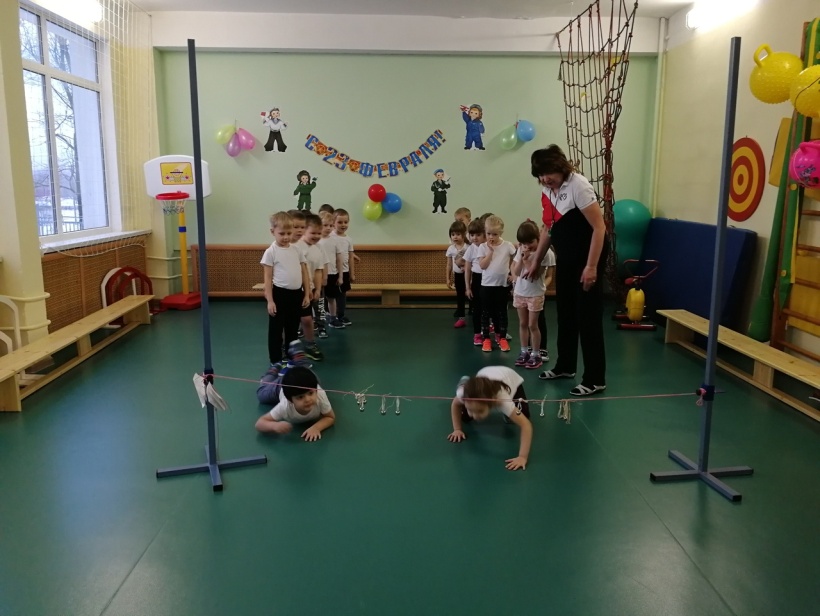 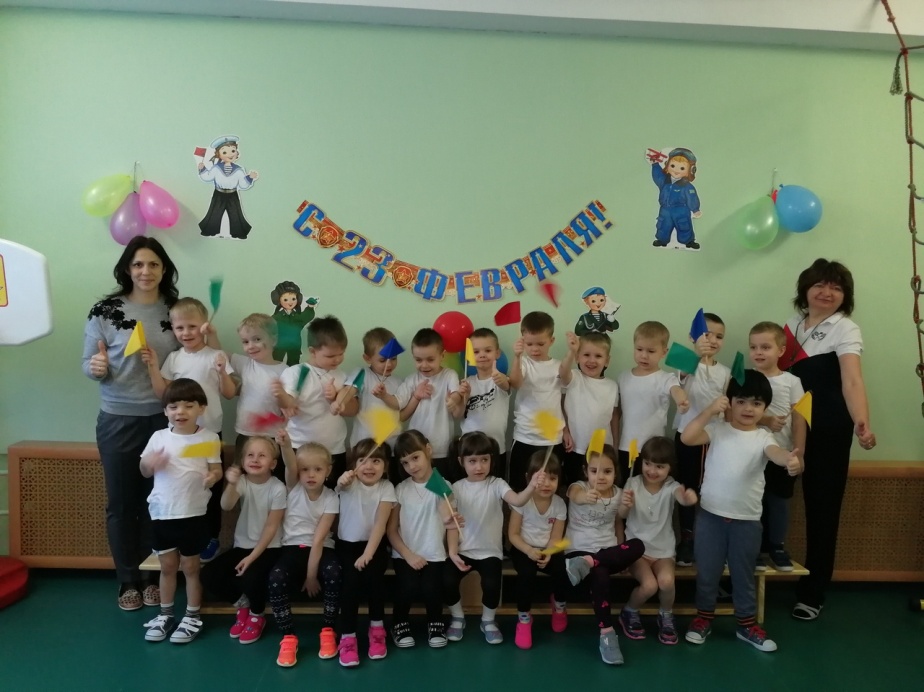 В группе девочки поздравили мальчиков с праздником и подарили им подарки.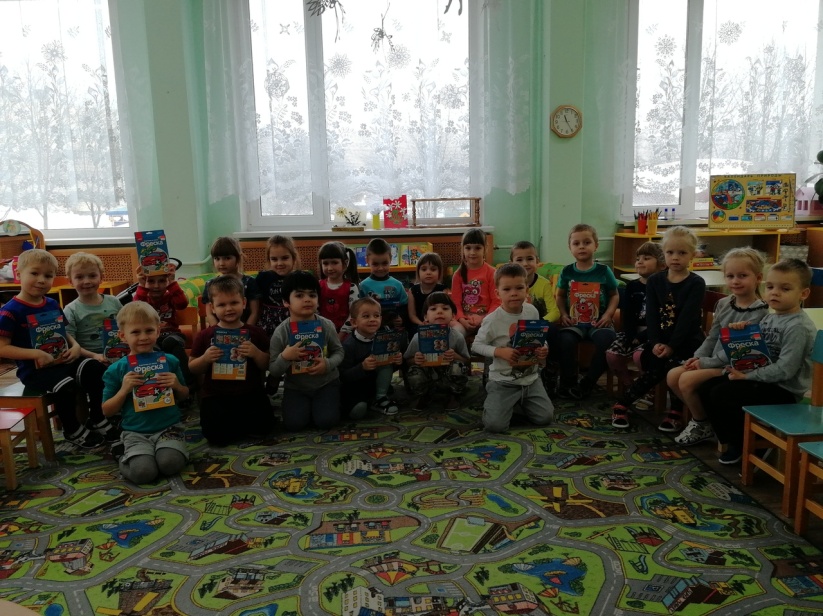 В группе прошла фотовыставка «Мой папа», ребята рассказывали о своих папах, какие они, где работают, что дети любят делать со своими папами, во что любят играть с ними.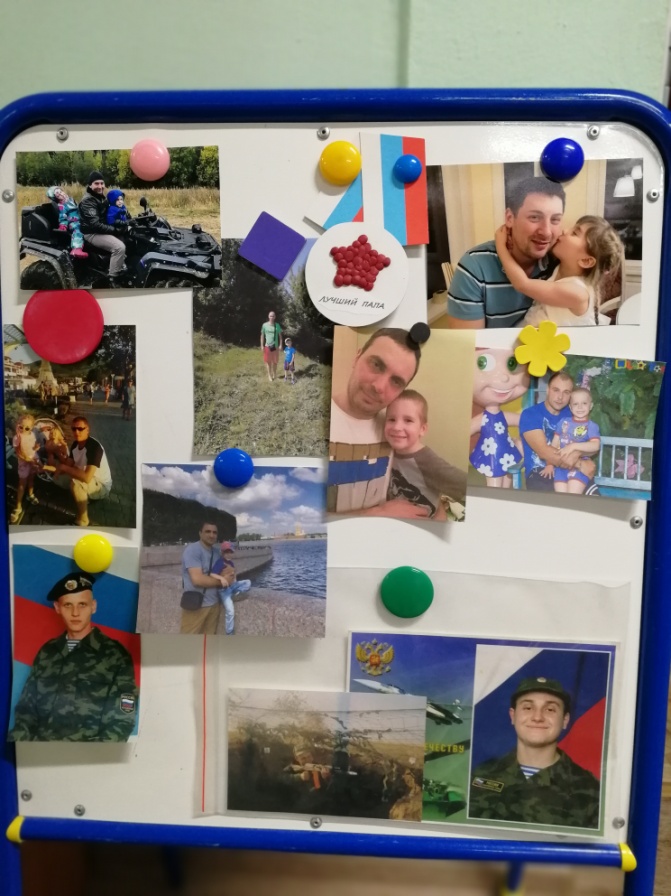 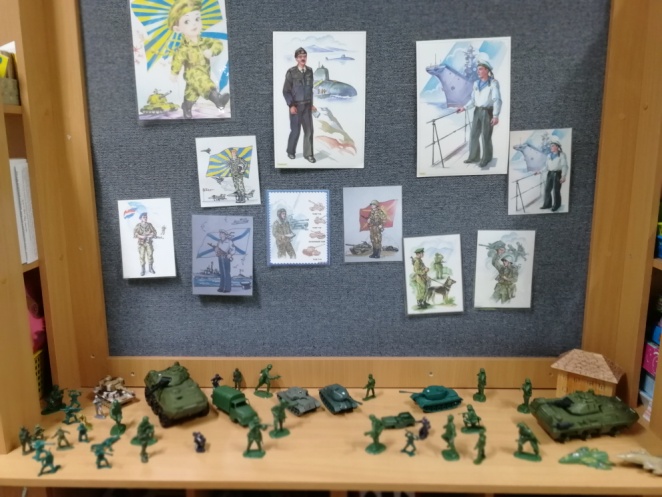 Дети подготовили подарки для пап – медали «Лучший папа»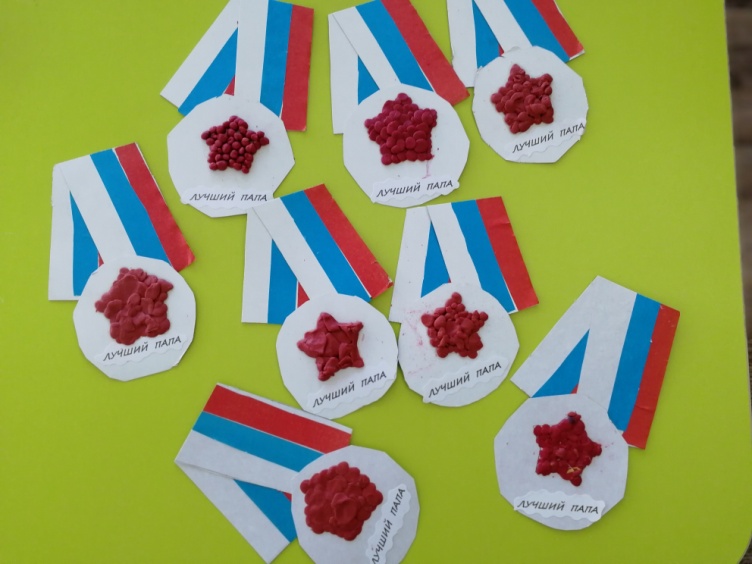 По теме недели «Чаепитие» с ребятами 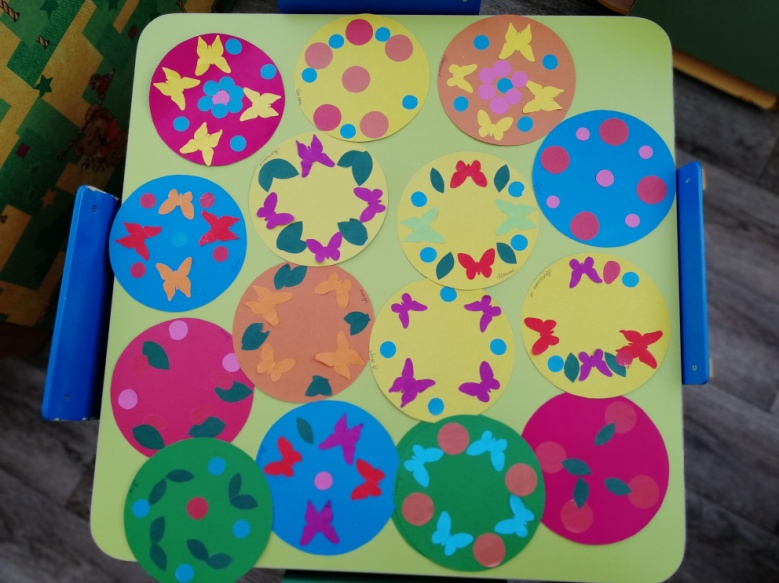 разговаривали о правилах этикета, как следует вести себя в гостях, за столом.Сделали аппликацию «Салфетки для игрушечного сервиза»После прочтения сказки «Лесной Мишка и проказница мышка» выполнили работу по рисованию «Мишка и мышка».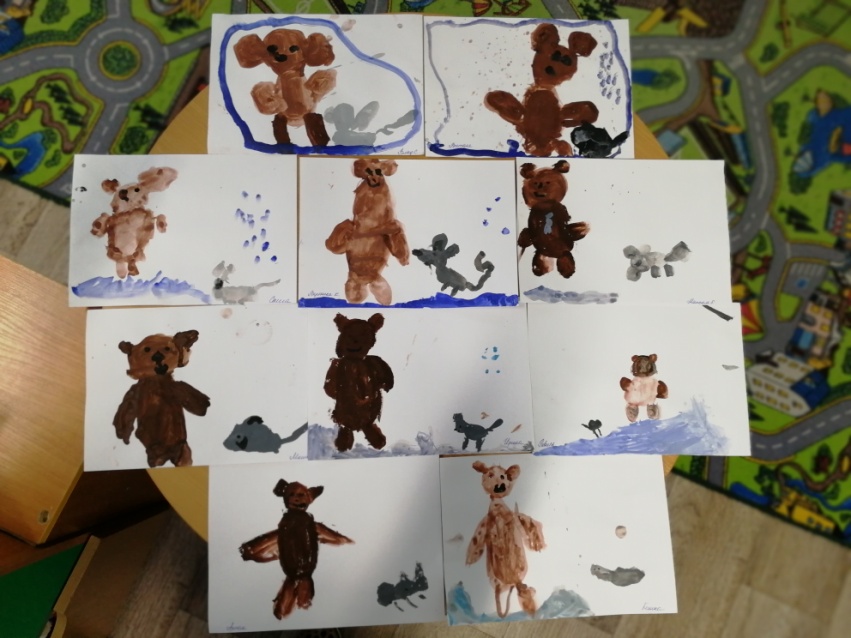 